Семнадцатое  заседание двадцать восьмого созываРЕШЕНИЕот «31»  мая  2021  года                                                                                               №85/1Об утверждении  отчета об исполнении бюджета  сельского поселения  Лагеревский  сельсовет муниципального района Салаватский район Республики Башкортостан за 2020 годСовет   сельского поселения  Лагеревский сельсовет муниципального   района  Салаватский район Республики БашкортостанРЕШИЛ:       1.Утвердить  отчет об исполнении бюджета сельского поселения Лагеревский сельсовет муниципального района Салаватский район Республики Башкортостан  за 2020 год (приложения 1,2).      2.Обнародовать настоящее Решение на информационном стенде Совета сельского поселения Лагеревский сельсовет муниципального района Салаватский район Республики Башкортостан по адресу: Республика Башкортостан, Салаватский район, с. Лагерево, ул. Молодежная, 14 и разместить на сайте  сельского поселения Лагеревский сельсовет муниципального района Салаватский район Республики Башкортостан по адресу:    http://lagerevo.ru.      3.Контроль за исполнением данного решения возложить на постоянную комиссию по бюджету, налогам и вопросам собственности Совета сельского поселения Лагеревский сельсовет муниципального района Салаватский район Республики Башкортостан.   Глава сельского поселения                                               Р.Р. НизамовБашҡортостан республикаһыСалауат районы муниципаль районыныңЛағыр ауыл  советыауыл  биләмәһе  хакимиәте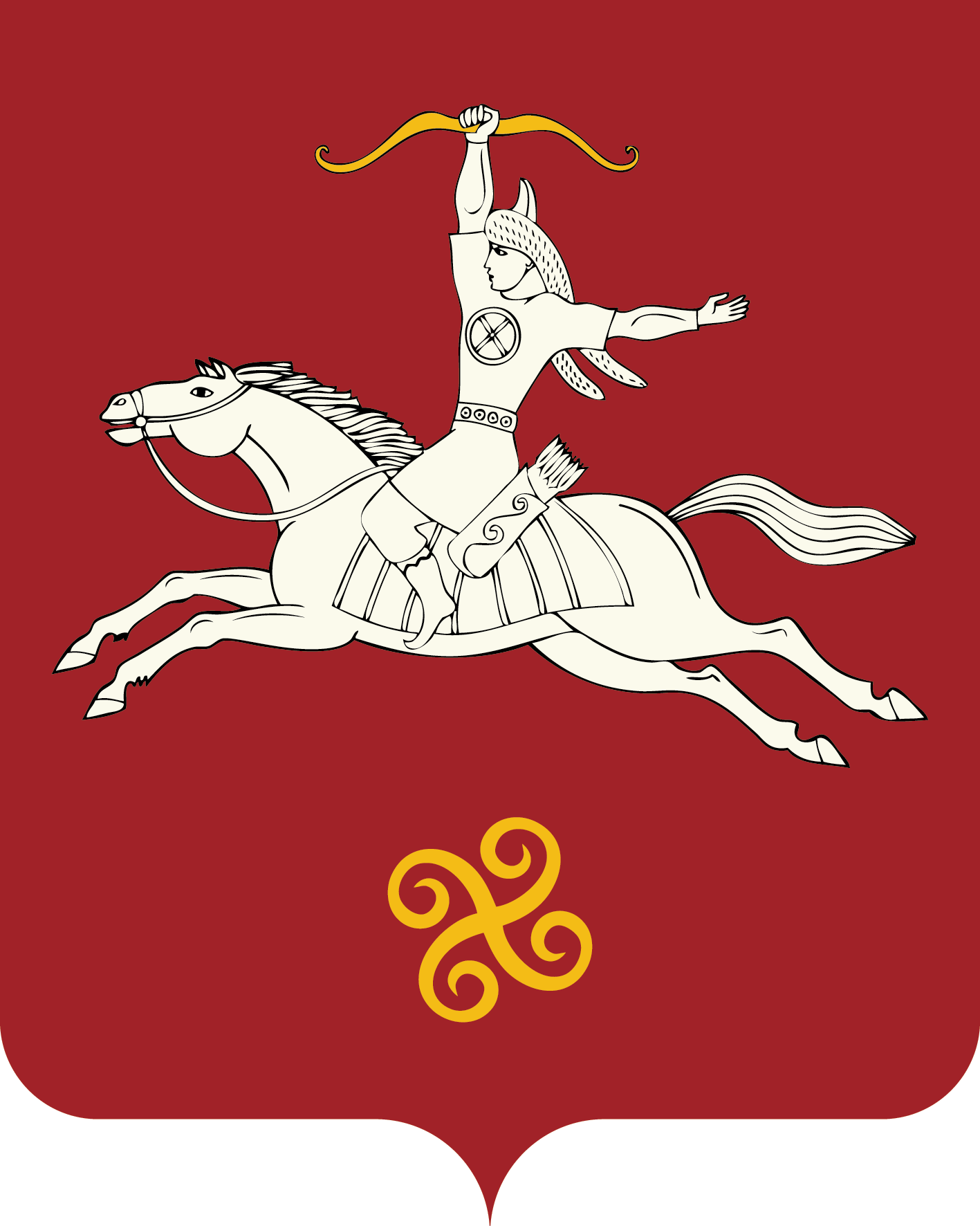 Республика  БашкортостанСовет сельского поселенияЛагеревский сельсоветмуниципального  района         Салаватский район452497, Лагыр ауылы,Йәштәр урамы, 14 тел. (34777) 2-77-94, 2-77-31452497,с.Лагерево,ул.Молодежная, 14тел. (34777) 2-77-94, 2-77-31